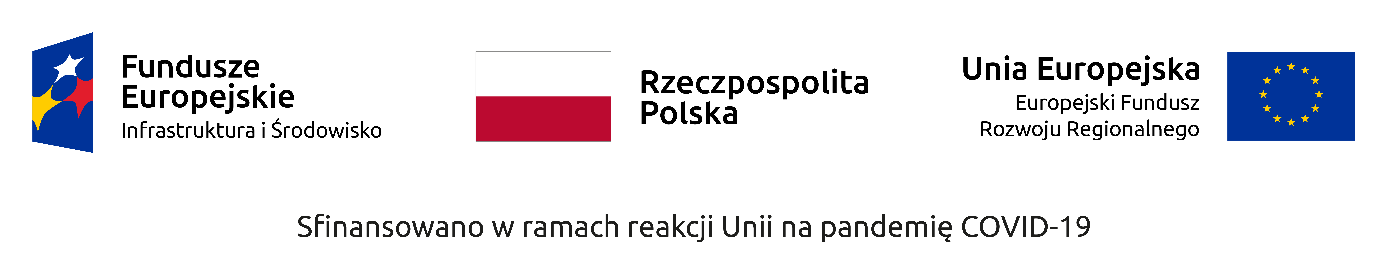 Opole, dnia 27.06.2023 r.ZO.2521-17/2023Wykonawcy w postępowaniuDotyczy: postępowania sektorowego, do którego przepisów ustawy z dnia 11.09.2019 r. Prawo zamówień publicznych (zwanej dalej: „Prawem") nie stosuje się ze względu na wartość przedmiotu zamówienia. Zamówienie udzielone zostanie na podstawie „Regulaminu udzielania zamówień Miejskiego Zakładu Komunikacyjnego Sp. z o. o. w Opolu” z uwzględnieniem wybranych zapisów Prawa, którego przedmiotem jest nadzór inwestorski dla umowy na roboty budowlane dla MZK Sp. z o.o. w Opolu.Zamówienie jest częścią projektu pn.: „Zakup autobusów elektrycznych wraz z niezbędną infrastrukturą do ich obsługi” współfinansowanego ze środków Funduszu Spójności w ramach Programu Operacyjnego Infrastruktura i Środowisko 2014 – 2020, Oś Priorytetowa XI- REACT-EU, Działanie 11.4 Transport miejski.Informacja o wyborze najkorzystniejszej ofertyMiejski Zakład Komunikacyjny sp. z o.o. w Opolu zawiadamia, iż w postępowaniu  
na świadczenie usług w zakresie nadzoru inwestorskiego dla umowy na roboty budowlane dla MZK Sp. z o.o. w Opolu, najkorzystniejszą ofertę złożyła firma: Zakład Usługowo Handlowy TELVID s.c. Henryk Trzeciak, Przemysław Trzeciak z siedzibą w Opolu przy ul. Telesfora 2, 45-339 Opole.